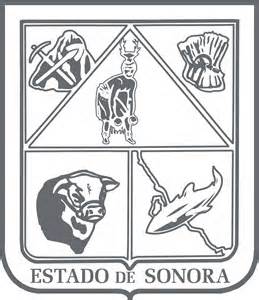                  GOBIERNO DEL ESTADO DE SONORA          	      17-SRH-P14-F01/REV.01            DESCRIPCIÓN DE PUESTO											ID: 1206-001OBJETIVORESPONSABILIDADESRELACIONES

MEDIDORES DE EFICIENCIADATOS GENERALES DEL PERFILGrado de estudios	Grado de estudios requerido y deseable.	Requerido:  	Deseable:   ¿El puesto requiere alguna especialización académica?	Carrera:	 Licenciatura en Administración Pública, Ingeniería Industrial o en Sistemas y Administración, Contador Público	Área:	 Economía y Finanzas¿El puesto requiere experiencia laboral?La experiencia laboral requerida.3 años en Finanzas5 años en Administración¿La ejecución del puesto requiere del conocimiento del inglés o algún otro idioma?Grado de dominio del idioma inglés¿La ejecución del puesto requiere del conocimiento de manejo de computadora?Nivel de conocimientos de computación.¿Qué nivel de habilidad de trato con personas requiere el puesto?Habilidad de trato con personas.¿Cuál es el nivel de la responsabilidad gerencial necesaria?Nivel de responsabilidad gerencial¿Cuál es el resultado esencial del puesto?El resultado esencial del puesto y el resultado secundario más importante.En primer lugar: 
En segundo lugar:  En relación al servicio a la comunidad y a los objetivos sociales y políticos del Gobierno del Estado, su puesto:Orientación del puesto.Manejo de personal requeridoNúmero de personas a cargo del titular del puestoRecursos financieros a su cargo(M = 000; MM = 000,000 de pesos anuales)¿Si maneja recursos financieros, su responsabilidad sobre ellos es?Tipo de responsabilidad sobre los recursos financieros que maneja.Tipo de Análisis PredominanteMarco de actuación y supervisión recibida
Objetivos / resultados operacionales. El titular define los planes y programas para ejecutarlos y los maneja dentro de políticas, estrategias, tácticas y presupuestos aprobados. La supervisión recibida es de tipo gerencial, y es evaluado en sus avances en períodos de pocos meses, aunque emita informes intermedios.DATOS DE APROBACIÓNInformación provista por:                                                      Información aprobada por:DATOS GENERALESDATOS GENERALESDATOS GENERALESDATOS GENERALESTítulo actual del puesto funcional:Director General de Planeación, Administración y EvaluaciónDependencia/Entidad:Secretaría de Agricultura, Ganadería, Recursos Hidráulicos, Pesca y Acuacultura     Área de adscripción:Dirección General de Planeación, Administración y EvaluaciónReporta a:Secretario de SAGARHPAPuestos que le reportan:Secretaria Ejecutiva, Recepcionista, Oficialía de Partes, Auxiliar Administrativo, Director de Administración y Finanzas, Director de Planeación y Control Presupuestal, Subdirector de Evaluación y Desarrollo InstitucionalCoordinar la participación de las unidades administrativas de la dependencia en el proceso de planeación de los Programas de Mediano Plazo, competencia del sector.Coordinar el proceso de programación y presupuestación de la Dependencia, para el cumplimiento de los objetivos estratégicos del Plan Estatal de Desarrollo y del Programa Institucional de Mediano Plazo de la Dependencia.Administrar el sistema de seguimiento y evaluación del Programa Anual de Procesos y Proyectos autorizados a las unidades administrativas de la Secretaría.Dirigir la gestión de autorización y liberación de los recursos aprobados en el presupuesto de egresos en cumplimiento al programa de Desarrollo Institucional de la Dependencia.Vigilar la aplicación del presupuesto de egresos de manera eficiente, oportuna y transparente de conformidad a los lineamientos normativos en la materia.Establecer políticas y medidas administrativas para la optimización, uso y aprovechamiento racional de los recursos humanos, materiales y financieros.Coordinar el proceso de adecuación del marco jurídico-administrativo de las unidades responsables que integran la Dependencia.Validar la integración transparente de la información generada por la gestión de la administración pública del ámbito de la dependencia.Proponer acciones de modernización para el desarrollo administrativo del Sistema Integral de Archivos de la Dependencia (SIA).Dirigir el seguimiento de las auditorías practicadas a los informes trimestrales y el de la Cuenta de la Hacienda Pública Estatal de la Dependencia por los Órganos Fiscalizadores.Administrar el inventario de bienes muebles de la Dependencia.Asegurar que la información pública básica se difunda en tiempo y forma en el Portal de Transparencia.Coordinar al interior de la Dependencia la integración y validación de la información al SIA.Desarrollar todas aquellas funciones inherentes al área de su competencia.Internas:Internas:a) Unidades administrativas de la Secretaría: para autorizar y supervisar sus actividades en materia de planeación y ejecución en cumplimiento a la normatividad vigente.b) Secretaría de la Contraloría: para consultas y validación de los procedimientos y normatividad.c) Subsecretaría de Recursos Humanos: para el manejo del personal adscrito a la Secretaría.d) Secretaria de Hacienda, Subsecretaría de Egresos: para apoyar y coordinar los pagos correspondientes a la Secretaría y la adecuación de los presupuestos ejercidos contra los presupuestados.Externas:Externas:a) SAGARPA: para el ejercicio del gasto convenido.Control de las actividades de planeación y administración de las unidades administrativas.Ejercicio administrativo de todas las unidades administrativas de la Secretaría con apego a la normatividad establecida.Control del uso de los recursos asignados para cada una de las unidades administrativas.Sexo:Estado Civil:Edad:Entre 30 a 50 años. Nombre: Nombre:    Cargo:Director General de Planeación, Administración y Evaluación    Cargo:Secretario de SAGARHPA